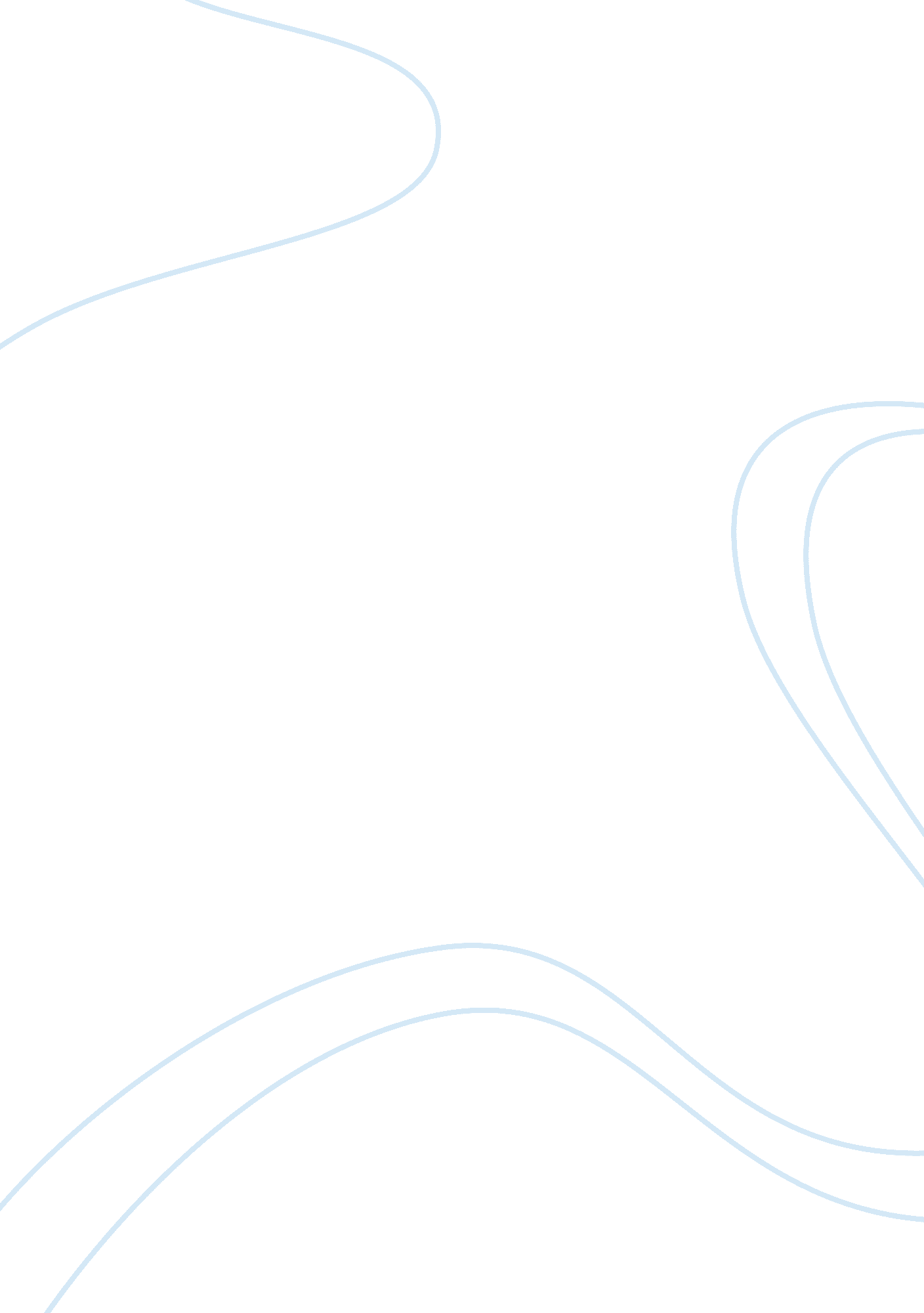 The role of music in my lifeLinguistics, English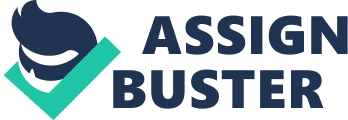 Full When Music Plays Music is a vital part of life because it is a strong means of communicating one’s self. Sometimes, when emotions and thoughts could not be well-expressed through ordinary communication, music can take the role of breaking strong negative feelings between or among people. for instance, a lover who is not able to verbalize his feelings may express his feelings through songs, a parent may teach his children values through songs that they may easily understand and remember. In addition, music also plays a vital part in touching one’s emotions so that in the aforementioned circumstances, its use could really be effective. 
Personally, music usually caters to my different moods. For instance, when I am feeling lonely, I listen to classical music because the kinds of Bach and Beethoven have a soothing effect that penetrates the heart. When I feel so down and hopeless, I listen to inspirational songs that lift my spirits up. I believe this manner is really very effective because after some time, I feel a lot better and continue to live, inspired. At other times, there are feelings I cannot quite express especially with the people I love, like anger. I turn to music, to songs that convey messages that relate to my situation. Songs sometimes teach me as well about facts of life especially regarding feelings and it helps to know that I am not alone in the struggles I meet. 
When I am glad, I also turn to music which I believe is how most of us express our happiness. Music gives the joy like what being in love brings, that is why there are so many songs that tell different love stories. Probably, it could also be said that music is another universal language aside from love. Sometimes, even if one does not understand the lyrics of a song, its music seems to be the factor that brings the message to a person. 